  MADONAS NOVADA PAŠVALDĪBA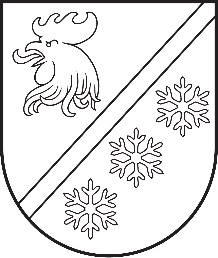 Reģ. Nr. 90000054572Saieta laukums 1, Madona, Madonas novads, LV-4801 t. 64860090, e-pasts: pasts@madona.lv ___________________________________________________________________________MADONAS NOVADA PAŠVALDĪBAS DOMESLĒMUMSMadonā2024. gada 31. janvārī						        	     		        Nr. 35								                  (protokols Nr. 2, 34. p.)Par Madonas novada pašvaldības autoceļu un ielu uzturēšanai paredzēto naudas līdzekļu sadalījumu Madonas novada pašvaldības pagastu pārvaldēm, apvienību pārvaldēm un Madonas pilsētai 2024. gadāSaskaņā ar VSIA „Latvijas Valsts ceļi” sniegto informāciju 2024. gadā Madonas novada pašvaldībai plānotā mērķdotācija autoceļiem (ielām) ir 1 572 186,00 EUR apmērā.2024. gadā no Valsts pamatbudžeta valsts autoceļu fonda programmas „Mērķdotācijas pašvaldību autoceļiem (ielām)” apakšprogrammas piešķirtajiem līdzekļiem 186 712,00 EUR apmērā tiek atmaksātas Madonas novada pašvaldības ceļu un ielu tīkla būvniecības projektu finansēšanai ņemto kredītu pamatsummas. Lai saglabātu autoceļu un ielu uzturēšanai paredzēto finansējumu pašvaldībai piešķirtās mērķdotācijas autoceļiem (ielām) apjomā, šī summa tiek kompensēta no pašvaldības pamatbudžeta.Madonas novada pašvaldības autoceļu un ielu uzturēšanai paredzēto naudas līdzekļu sadalījums Madonas novada pašvaldības pagastu pārvaldēm, apvienību pārvaldēm un Madonas pilsētai 2024. gadā tiek aprēķināts saskaņā ar 30.12.2021. „Madonas novada pašvaldības ceļu fonda pārvaldīšanas kārtība” 3. daļu.Noklausījusies sniegto informāciju, pamatojoties uz 30.12.2021. „Madonas novada pašvaldības ceļu fonda pārvaldīšanas kārtība” 3. daļu, ņemot vērā 17.01.2024. Uzņēmējdarbības, teritoriālo un vides jautājumu komitejas un 23.01.2024. Finanšu un attīstības komitejas atzinumus, atklāti balsojot: PAR – 13 (Agris Lungevičs, Aivis Masaļskis, Andris Dombrovskis, Andris Sakne, Artūrs Čačka, Arvīds Greidiņš, Gatis Teilis, Gunārs Ikaunieks, Guntis Klikučs, Kaspars Udrass, Māris Olte, Valda Kļaviņa, Zigfrīds Gora), PRET – NAV, ATTURAS – NAV, Madonas novada pašvaldības dome NOLEMJ:Apstiprināt saskaņā ar 30.12.2021. „Madonas novada pašvaldības ceļu fonda pārvaldīšanas kārtība” 3. daļu Madonas novada pašvaldības autoceļu un ielu uzturēšanai paredzēto naudas līdzekļu sadalījumu Madonas novada pašvaldības pagastu pārvaldēm, apvienību pārvaldēm un Madonas pilsētai 2024. gadā.Ja gada laikā Madonas novada pašvaldības autoceļu un ielu uzturēšanai paredzēto naudas līdzekļu daudzums tiek mainīts, tad naudas līdzekļu sadalījums Madonas novada pašvaldības pagastu pārvaldēm un Madonas pilsētai tiek noteikts pēc sadalījuma koeficienta (% no kopējā finansējuma).Pielikumā: Madonas novada pašvaldības autoceļu un ielu uzturēšanai paredzēto naudas līdzekļu sadalījuma Madonas novada pašvaldības pagastu pārvaldēm, apvienību pārvaldēm un Madonas pilsētai 2024. gadā aprēķins.             Domes priekšsēdētājs					             A. Lungevičs	Lasmanis 28610006Nr.p.k.PārvaldeKopā:Kopā:Kopā:Sadalījuma koeficients (% no kop.fin.)Nr.p.k.PārvaldeNo pašvaldības budžeta (EUR)No ceļu fonda (EUR)Pavisam kopā (EUR)Sadalījuma koeficients (% no kop.fin.)1MADONAS PILSĒTA5281939194744476928.292ARONAS PAGASTA PĀRVALDE728253985612673.903BARKAVAS PAGASTA PĀRVALDE649848128546263.484BĒRZAUNES PAGASTA PĀRVALDE644247828542703.455DZELZAVAS PAGASTA PĀRVALDE528439166444502.836KALSNAVAS PAGASTA PĀRVALDE862664013726394.627LAZDONAS PAGASTA PĀRVALDE222216487187091.198LIEZĒRES PAGASTA PĀRVALDE649848254547513.489ĻAUDONAS PAGASTA PĀRVALDE726353842611053.8910MĀRCIENAS PAGASTA PĀRVALDE491136473413832.6311MĒTRIENAS PAGASTA PĀRVALDE651648411549273.4912OŠUPES PAGASTA PĀRVALDE619945981521793.3213PRAULIENAS PAGASTA PĀRVALDE692751454583813.7114SARKAŅU PAGASTA PĀRVLADE709552722598173.8015VESTIENAS PAGASTA PĀRVALDE425731534357912.2816CESVAINES APVIENĪBAS PĀRVALDE182041351231533279.7517ĒRGĻU APVIENĪBAS PĀRVALDE172901282741455649.2618LUBĀNAS APVIENĪBAS PĀRVALDE12379918521042316.63KOPĀ:18671213854731572185100.00